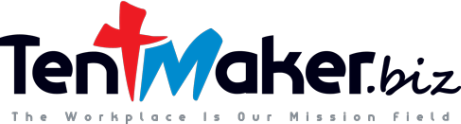 MonthAugustSubject AreaThe Great CommissionLesson TitleIf not you, then who? / God's plan to reach the lost and hurtingSynopsis / GoalMatthew records the Great Commission and the words of Jesus: “Therefore go and make disciples of all nations, baptizing them in the name of the Father and of the Son and of the Holy Spirit.”  While there are some differing ideas of what the Great Commission is about, one thing is sure, that we as Christians need to share our faith so that others will hear and be saved.This Tentmaker teaching should start business owners thinking about their customers and those with whom they cross paths in their work world.   It is an important responsibility that God has left with us; to help win others to Christ. Their customers and other business associates may not talk with any other Christian business person during the week. If the Tentmaker doesn’t take the opportunity to share Jesus, how will they ever hear? Leading QuestionsWhat is the Great Commission?Where is it found in the Bible?What was happening when the Great Commission was given?To whom was the Great Commission given?How does the Great Commission apply in business?Where is your world?Key Scripture ReferencesMatthew 28:16-20Mark 16:15-16Luke 24:46-49Acts 1:8Acts 14:21Matthew 13:39Available ResourcesIntroductory video“The Soul Winner” Charles Spurgeon – Christian Focus Publishing